Diocese of SouthwarkCroydon LEAChrist Church C of E Primary School, Purley, . CR8 2QEGroup 3 NOR 420 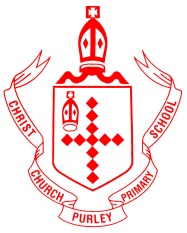 French Teacher We are looking for a teacher to teach 5 hours of French lessons to start February 2021 or sooner if possible. We love children and care about every aspect of their development. Our strong Christian ethos is at the heart of our strong school community. Our hard working staff team strives to make learning fun and memorable for children.Teachers have said: ‘We are very lucky at Christ Church to work as part of a close knit supportive team’ ‘It is not until you leave something behind you realise its true value! Coming to my new school made me realise just how much I had learned at Christ Church.’ Four of our teachers recently completed the NPQML.Are you an enthusiastic teacher who enjoys working with children?Are you able to support the distinctive Christian ethos of the school?We are a well resourced school with supportive teachers and governors and committed parents. For more information or to arrange a visit please contact the school office:020-8660-7500office1@christchurch.croydon.sch.ukClosing date: noon on 4th January 2021Applications are welcomed from either experienced professionals who wish to progress their career or from NQTsSalary - Main pay range Application packs can be downloaded from www.christchurch.croydon.sch.ukChrist Church C of E Primary School is committed to safeguarding our children.  We follow Safer Recruitment practices which include, but are not limited to, applying for DBS checks on all newly appointed staff.